REGULAMIN SZKOLNEGO KONKURSU FOTOGRAFICZNO - MATEMATYCZNEGOFOTO-MAT                                                                                                                                                ORGANIZATOR KONKURSUSzkoła Podstawowa nr 4 im. M. Skłodowskiej – Curie w SkierniewicachCELE KONKURSU:popularyzacja matematyki wśród uczniówspojrzenie na otaczający nas świat przez pryzmat matematykiłączenie zainteresowań matematycznych i artystycznychrozwijanie kreatywności uczestników konkursuUCZESTNICY KONKURSUUczniowie klas IV-VIII szkoły podstawowej.Każdy uczestnik dostarcza maksymalnie trzy zdjęcia, każde o wielkości do 2 MB.Zdjęcia mają przedstawiać matematykę w otaczającym nas świecie.Do każdego zdjęcia należy dołączyć jego matematyczny tytuł/opis.Każde zdjęcie powinno być zapisane w następujący sposób:nazwisko.imię.klasa.nazwazdjęcia.jpg (lub .png, .gif .bmp)W konkursie mogą brać udział tylko te prace, które nie były nigdzie publikowane ani zgłoszone do innych konkursów, a pomysł zdjęcia nie został zapożyczony np. z podręcznika matematyki.Uczestnik, przystępując do konkursu, oświadcza, że jest autorem zdjęć i zgadza się na ich publikację w materiałach konkursowych.KRYTERIA OCENY PRACzgodność z tematemoryginalność potraktowania tematuopis matematyczny zagadnieniaTERMINYPrace konkursowe można przesyłać na adres matematykabw.sp4@gmail.comdo końca września 2018 r.ZGODA RODZICÓWUczestnicy konkursu powinni dostarczyć koordynatorom zgodę rodziców o treści: „Wyrażam zgodę na przetwarzanie danych osobowych mojego syna/córki ….…..(imię i nazwisko) .... w celach konkursowych.” KOORDYNATORZY:Koordynatorami konkursu są: Beata Wyszogrodzka, Katarzyna Nowosad, Małgorzata GóreckaPrzykłady prac konkursowych  tytuł: Czy trójkąty rosną na drzewach? 				tytuł: symetria w parku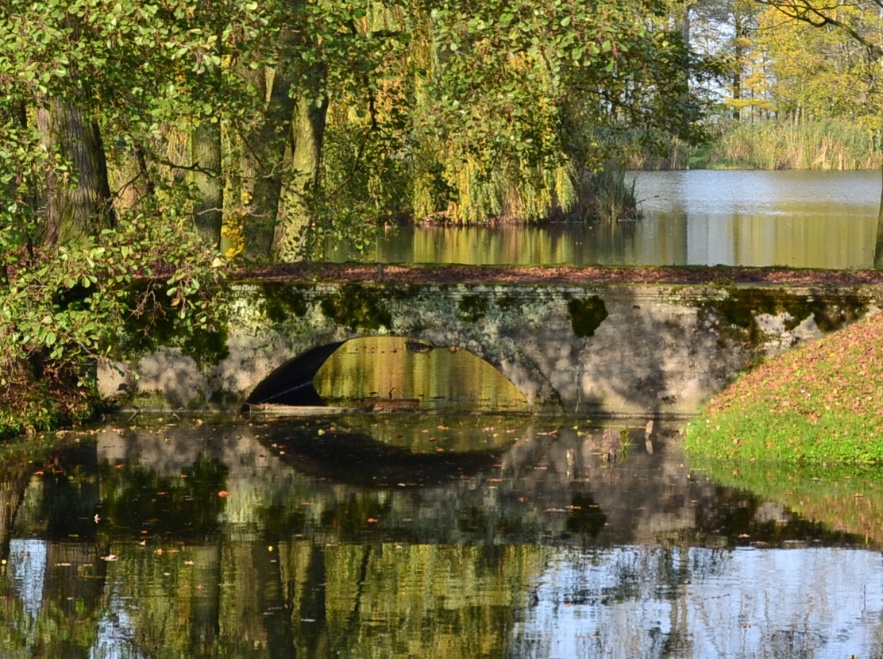 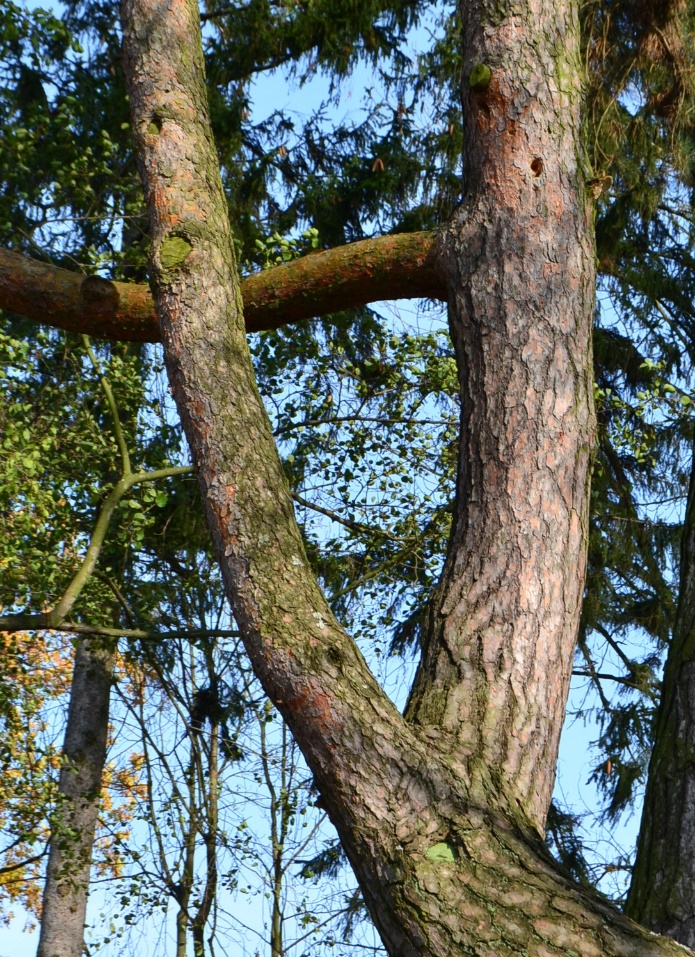 tytuł: jesienna symetria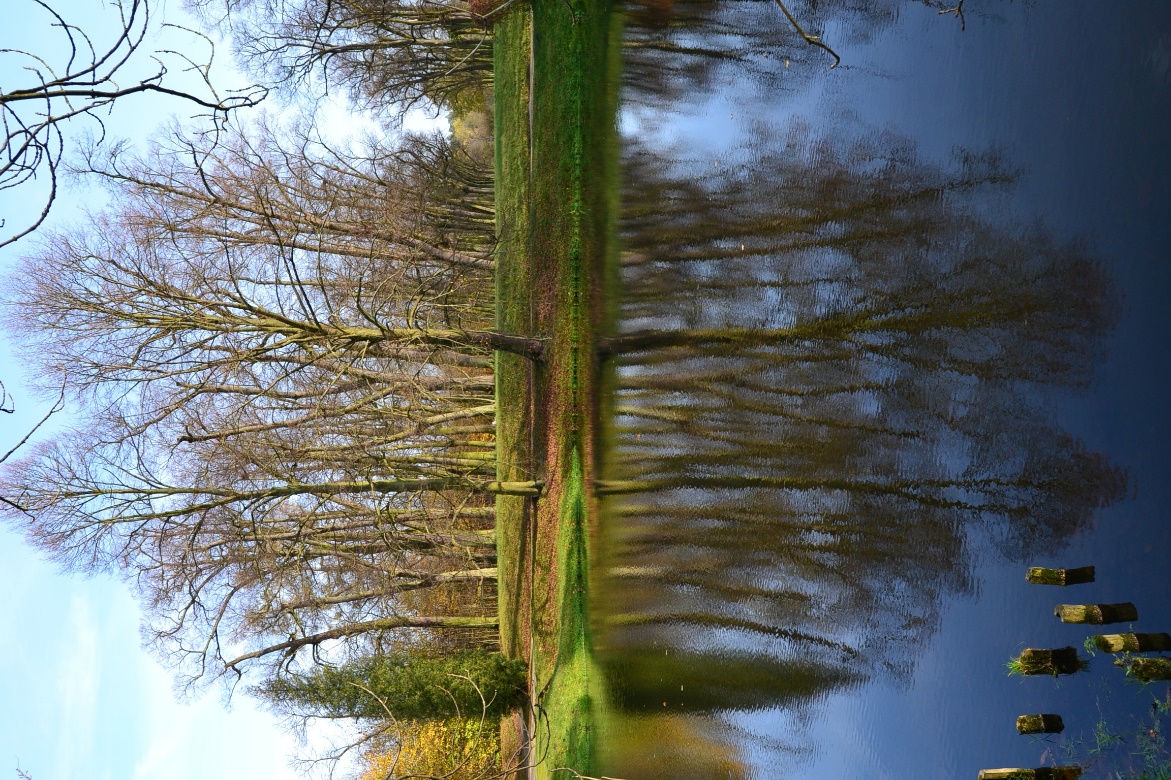 